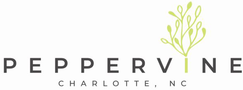 PeppervineVintage ChampagneChampagneCremantEnglish Sparkling WineCavaItalian  Sparkling WineNorth & South American Sparkling WineAustralian Sparkling WineSparkling RoseWhite Half BottlesBordeaux WhitesBurgundy WhitesBeaujolais WhitesLoire WhitesAlsace WhitesRhone WhitesSouth France & Corsican WhitesGerman WhitesAustrian WhitesItalian WhitesSpanish WhitesPortuguese WhitesGreek WhitesCanadian WhitesNapa WhitesSonoma WhitesCentral & Southern California WhitesOregon, Washington, & New York WhitesArgentinian WhitesSouth African WhitesAustralian & New Zealand WhitesFrench RoseItalian, Austrian, & Slovenian RoseNorth & South American RoseSpanish & Portuguese RoseRed Half BottlesIsraelMexicoLebanonBordeauxSouthwest FranceBurgundyBeaujolaisAlsace, Jura, & SavoieNorthern RhoneSouthern RhoneAustriaNorthern ItalyCentral ItalySouthern ItalySpainPortugalNapaSonomaCentral & Southern CaliforniaOregon and WashingtonChileArgentinaSouth AfricaAustraliaNew ZealandNon Alcoholic Red WineSake115Krug Brut Champagne 2006 Bubbles, France, Champagne732 Bottle134Krug Brut Champagne 2008 Bubbles, France, Champagne770 Bottle131Krug Brut Champagne 2004 Bubbles, France, Champagne670 Bottle109Piper-Heidsieck "Rare" Brut 2008 Bubbles, France, Champagne597 Bottle113Ulysse Collin "Les Maillons" Blanc de Noirs Extra Brut 2017 Pinot Noir, France, Champagne360 Bottle105Beau Joie "Special Cuvée" Brut NV Champagne Blend, France, Champagne108 Bottle114Frederic Savart Champagne Ephemere 017 Blanc de Noirs NV Bubbles, France, Champagne190 Bottle121Guy Charlemagne Blanc de Blanc Grand Cru NV Bubbles, France, Champagne174 Bottle136Jacquesson Champagne Extra Brut Cuvée N° 745 Grand Vin NV Bubbles, France, Champagne214 Bottle122Lebeau-Batiste Blanc de Blancs Grande Reserve Champagne NV Bubbles, France, Champagne127 to 136 Multiple Sizes112Paul Bara "Grand Rose" Grand Cru Brut NV Bubbles, France, Champagne, Bouzy150 Bottle133Tarlant "Cuvée Louis" Brut Nature NV Bubbles, France, Champagne390 Bottle530Domaine des Ronces Cremant de Jura 2020 Chardonnay, France, Jura54 Bottle7030Langlois-Château "Crémant de Loire" Brut NV Bubbles, France, Loire Valley, Crémant de Loire57 Bottle126Gusbourne "Blanc de Blancs" Brut NV Bubbles, England, Kent150 Bottle394Roger Goulart Reserva Organic Brut Cava 2019 Bubbles, Spain, Cava59 Bottle135Barone Pizzini "Animante" Franciacorta NV Bubbles, Italy, Lombardia, Franciacorta DOCG85 Bottle102Bisol Prosecco Valdobbiadene Superiore di Cartizze DOCG NV Bubbles, Italy, Veneto, Prosecco di Conegliano120 Bottle137Cleto Chiarli "Centenario" Lambrusco Grasparossa di Castelvetro Amabile NV Bubbles, Italy, Emilia-Romagna41 Bottle391Fiorini Becco Rosso Lambrusco Grasparossa di Castelvetro 2021 Bubbles, Italy, Emilia-Romagna, Lambrusco Grasparossa di Castelvetro33 Bottle7027Nicola Gatta Ombra Brut NV Bubbles, Italy100 BottleBTGRotari Brut NV Sparkling Blend, Italy, Trentino-Alto Adige48 Bottle125Argyle Extended Tirage Brut 2010 Bubbles, Oregon, Willamette Valley185 Bottle129Chandon "By The Bay" Reserve Blanc de Blancs NV Bubbles, California, Napa Valley, Carneros68 Bottle104Cruse "Pétillant Naturel" Rancho Chimiles 2020 Bubbles, California, Napa Valley80 Bottle704Kramer Muller-Thurgau Brut NV Bubbles, Oregon, Willamette Valley73 Bottle438Sokol Blosser Bluebird Cuvee Brut 2021 Chardonnay, Oregon, Willamette Valley60 Bottle690Moorilla Estate Muse Extra Brut 2017 Bubbles, Australia, Tasmania84 Bottle101Langlois-Château "Crémant de Loire" Brut Rosé NV Bubbles, France, Loire Valley64 Bottle128Le Morette Cepage Sparkling Brut Rose NV Bubbles, Italy, Veneto, Lugana60 Bottle236Sokol Blosser Blossom Ridge Brut Rose of Pinot Noir 2018 Sparkling Blend, Oregon, Willamette Valley75 Bottle210Wilhelmina Methode Cap Classique Brut Rose NV Grenache, South Africa, Piekenierskloof81 Bottle0031/2 Bottle Dr. Hermann Auslese Riesling 2015 Riesling, Germany, Mosel104 Demi (375mL)0041/2 Bottle Kistler McCrea Vineyard Chardonnay 2019 Chardonnay, California, Sonoma Mountain112 Demi (375mL)0021/2 Bottle Merry Edwards Sauvignon Blanc 2019 Sauvignon Blanc, California, Russian River Valley66 Demi (375mL)0061/2 Pedroncelli Johnson Vineyard Chardonnay 2020 Chardonnay, California, Dry Creek Valley30 Demi (375mL)683Chateau des Graves Blanc 2018 Semillon, France, Bordeaux, Graves58 Bottle541Château Ducasse Bordeaux Blanc 2022 Sémillon, Muscadelle, Sauvignon Blanc, France, Bordeaux45 Bottle617Alain Chavy "Les Folatieres" Puligny-Montrachet 1er Cru 2018 Chardonnay, France, Burgundy, Côte de Beaune285 Bottle142Bouchard Père & Fils Pouilly-Fuissé 2020 Chardonnay, France, Burgundy, Mâconnais78 Bottle207Chevalier de la Crée Chablis Grand Vin 2020 Chardonnay, France, Burgundy, Côte Chalonnaise147 Bottle283Dom. Bonnardot Bourgogne Aligote 2019 Aligote, France, Burgundy60 Bottle523Domaine de la Bretanche Bourgogne Tonnere 2021 Chardonnay, France, Burgundy56 Bottle581Domaine du Colombier Bougros Chablis Grand Cru 2021 Chardonnay, France, Burgundy, Chablis125 Bottle651Domaine Leflaive Sous le Dos d'Ane Meursault 1er Cru 2016 Chardonnay, France, Burgundy, Côte de Beaune520 Bottle335Domaine Long-Depaquit "Les Vaillons" Chablis 1er Cru 2021 Chardonnay, France, Burgundy, Chablis125 Bottle222Domaine Machard de Gramont Puligny-Montrachet 2022 Chardonnay, France, Burgundy, Côte de Beaune165 Bottle160Domaine Pascal Renaud Macon-Villages 2022 Chardonnay, France, Burgundy, Mâconnais48 Bottle605Domaine Sorine Les Benoites Chassagne-Montrachet 2021 Chardonnay, France, Burgundy, Cotes de Beaune250 Bottle7037JJ Vincent "Marie Antoinette" Pouilly-Fuissé 2021 Chardonnay, France, Burgundy, Mâconnais84 Bottle507La Chablisienne Le Finage Chablis 2020 Chardonnay, France, Burgundy, Chablis72 Bottle621Louis Jadot Auxey-Duresses 2021 Chardonnay, France, Burgundy, Côte de Beaune120 Bottle715Louis Jadot Chassagne Montrachet Blanc 2020 Chardonnay, France, Burgundy, Côte de Beaune219 Bottle608Louis Jadot Meursault 2021 Chardonnay, France, Burgundy, Côte de Beaune198 Bottle603Louis Jadot Montee de Tonnerre Chablis 2021 Chardonnay, France, Burgundy, Chablis150 Bottle628Louis Jadot Pouilly-Fuissé 1er Cru 2021 Chardonnay, France, Burgundy, Mâconnais120 Bottle612Louis Jadot Puligny-Montrachet 2021 Chardonnay, France, Burgundy, Côte de Beaune261 Bottle195Louis Latour Corton-Charlemagne Grand Cru 2019 Chardonnay, France, Burgundy, Côte de Beaune705 Bottle488Marquis d'Angerville Santenots Meursault 1er Cru 2017 Chardonnay, France, Burgundy, Côte de Beaune375 Bottle540Marquis d'Angerville Santenots Meursault1er Cru 2019 Chardonnay, France, Burgundy, Côte de Beaune375 Bottle498Vignerons Reunis Montagny 1er Cru 2022 Chardonnay, France, Burgundy69 Bottle265William Fèvre Champs Royaux Chablis 2021 Chardonnay, France, Burgundy, Chablis84 Bottle289Domaine Cheysson L'Exception Beaujolais Blanc 2021 Chardonnay, France, Beaujolais60 Bottle9106Daniel Reverdy et Fils Sancerre (Magnum) NV Sauvignon Blanc, France, Loire Valley, Sancerre150 Magnum (1.5L)256Domaine Delaporte Chavignol Sancerre 2022 Sauvignon Blanc, France, Loire Valley, Upper Loire90 Bottle483Domaine Denizot Pouilly-Fume 2022 Sauvignon Blanc, France, Loire Valley87 Bottle366Domaine Huët Le Mont Vouvray Demi-Sec 2019 Chenin Blanc, France, Loire Valley, Touraine100 Bottle259Fournier Sauvignon Blanc 2022 Sauvignon Blanc, France, Loire Valley33 Bottle571Reverdy-Ducroux Chene Marchand Sancerre 2022 Sauvignon Blanc, France, Loire Valley, Upper Loire76 Bottle510Domaines Schlumberger Les Princes Abbés Gewurztraminer 2017 Gewürztraminer, France, Alsace66 Bottle354Joseph Cattin 'Hatschbourg' Gewurztraminer Grand Cru 2017 Gewürztraminer, France, Alsace60 Bottle497Marcel Deiss Engelgarten 1er Cru 2018 Riesling, France, Alsace112 Bottle542Meyer-Fonné Vieilles Vignes Pinot Blanc 2022 Pinot Blanc, France, Alsace51 Bottle211Rolly Gassmann Gewurztraminer 2016 Gewürztraminer, France, Alsace75 Bottle405Rolly Gassmann Silberberg Riesling 2011 Riesling, France, Alsace120 Bottle407Trimbach Gewurztraminer 2018 Gewürztraminer, France, Alsace66 Bottle350Château Gigognan Châteauneuf-du-Pape Blanc 2019 Viognier & Rhone Whites, France, Rhône, Southern Rhône120 Bottle443Domaine Belle Crozes-Hermitage Blanc Les Terres Blanches 2019 Viognier & Rhone Whites, France, Rhone Valley101 Bottle375Domaine de la Solitude Cotes du Rhone Blanc 2021 Viognier & Rhone Whites, France, Rhône, Southern Rhône49 Bottle435Domaine des Martinelles Hermitage Blanc 2020 Viognier & Rhone Whites, France, Rhone Valley195 Bottle192Domaine du Vieux Lazaret Châteauneuf-du-Pape Blanc 2022 Grenache Blanc, Clairette, Bourboulenc, Roussanne, France, Rhône, Southern Rhône102 Bottle377Saint Cosme Condrieu 2020 Viognier & Rhone Whites, France, Rhône, Northern Rhône205 Bottle382Domaine Guillaume Cabrol Picpoul de Pinet 2021 Picpoul, France, Languedoc48 Bottle442Domaine Vetriccie Ile de Beaute White 2022 Chardonnay, Vermentino, France, Corsica21 Bottle404Carl Graff Graacher Himmelreich Spätlese Riesling 2021 Riesling, Germany, Mosel105 Bottle496Clemens Busch Pündericher Riesling GG 2015 Riesling, Mosel, Germany130 Bottle495Dönnhoff  Niederhauser Hermannshohle Spätlese Riesling 2014 Riesling, Germany, Nahe129 Bottle402Egon Müller Scharzhof Riesling 2018 Riesling, Germany, Mosel145 Bottle411Egon Müller Scharzhofberger Kabinett Riesling 2018 Riesling, Germany, Mosel255 Bottle537The Electric Chardonnay Acid Test 2022 Chardonnay, Riesling, Germany61 Bottle200Joh. Jos. Prüm Graacher Himmelreich Spätlese Riesling 2020 Riesling, Germany, Mosel118 to 126 Multiple Sizes569Joh. Jos. Prüm Zeltinger Sonnenuhr Spätlese Riesling 2016 Riesling, Germany, Mosel115 Bottle538Kilburg Vertigo Riesling Feinherb 2022 Riesling, Germany, Mosel59 Bottle426Prinzsalm Felseneck GG Kabinett Riesling 2019 Riesling, Germany, Nahe263 Bottle346Prost Rheinhessen Dry Riesling 2021 Riesling, Germany, Rheinhessen30 Bottle406Weingut Pfluger Pinot Blanc 2021 Pinot Blanc, Germany, Pfalz51 Bottle429Weingut Pflüger Quarzit Pinot Blanc 2021 Pinot Blanc, Germany, Pfalz51 Bottle427Zilliken Saarburger Rausch GG Trocken Riesling 2018 Riesling, Germany, Mosel135 Bottle390Domäne Wachau Gruner Veltliner 2022 Grüner Veltliner, Austria, Niederösterreich, Wachau47 Bottle365Domäne Wachau Riesling Achleiten 2021 Riesling, Austria, Niederösterreich, Wachau130 Bottle292Hermann Moser Per Due Gruner Veltliner 2022 Grüner Veltliner, Austria, Niederösterreich, Kremstal30 Bottle403Prager Smaragd Wachstum Bodenstein Riesling 2016 Riesling, Austria, Niederösterreich, Wachau138 Bottle420Rudi Pichler Hochrain Smaragd Riesling 2016 Riesling, Austria, Niederösterreich, Wachau140 Bottle476Weszeli Terrafactum 'Seeberg' Riesling 2015 Riesling, Austria, Niederösterreich, Kamptal101 Bottle451Allegrini "Oasi Mantellina" Lugana 2022 Turbiana, Cortese, Italy, Veneto46 Bottle556Antonio Mazzella Biancolella Ischia Bianco 2022 Biancolella, Italy, Campania, Ischia60 Bottle688Argiolas Vermentino Di Sardegna Is Argiolas 2022 Vermentino, Italy, Sardinia, Vermentino di Sardegna48 Bottle527Cascina Fornace Desaia Arneis 2019 Arneis, Italy, Piemonte, Roero78 Bottle521Castelfelder Vom Stein Pinot Bianco 2022 Pinot Blanc, Italy, Alto Adige41 Bottle492Ciro Picariello Fiano d'Avellina 2021 Fiano, Italy, Campania, Fiano di Avellino DOCG75 Bottle239Colterenzio Schreckbichl "Lafóa" Sauvignon Blanc 2021 Sauvignon Blanc, Italy, Trentino-Alto Adige, Alto Adige75 Bottle328Cà dei Frati I Frati Lugana Turbiana 2022 Turbiana, Italy, Lombardia, Lugana47 Bottle385Elena Walch "Beyond The Clouds" White Blend 2016 Chardonnay Blend, Italy, Trentino-Alto Adige, Alto Adige170 Bottle722Elena Walch Kastelaz Gewurztraminer 2016 Gewürztraminer, Italy, Trentino-Alto Adige, Alto Adige72 Bottle7019Fattoria Ambra Trebbiano 2020 Trebbiano, Italy, Tuscany, Carmignano58 Bottle578Feudo Principi di Butera Chardonnay 2021 Chardonnay, Italy, Sicily43 Bottle479Firriato Le Sabbie Dell'Etna Etna Bianco 2022 Carricante, Catarratto, Italy, Sicily, Etna DOC60 Bottle191Franz Gojer Karneid Kerner 2022 Kerner, Italy, Alto Adige75 Bottle724Garofoli "Podium" Verdicchio 2018 Verdicchio, Italy, Marche, Verdicchio dei Castelli di Jesi Classico63 Bottle162Joaqui Fiano di Avellino Riserva 2019 Fiano, Italy, Campania105 Bottle684Le Morette Lugana Mandolara White 2021 Turbiana, Italy, Lugana60 Bottle183Lis Neris Picol 2020 Sauvignon Blanc, Italy, Friuli-Venezia Giulia, Venezia Giulia IGT72 Bottle447Livio Felluga Sauvignon 2018 Sauvignon Blanc, Italy, Friuli-Venezia Giulia, Colli Orientali del Friuli60 Bottle7018Luigi Maffini Pietraincatenata Fiano 2017 Fiano, Italy, Campania69 Bottle698Marziano Abbona Cinerino/Viognier 2021 Viognier, Italy, Piedmont, Langhe61 Bottle234Michele Satta Giovin Re Viognier 2022 Viognier, Italy, Tuscany, Bolgheri108 Bottle453Pupo Zero Orange Falanghina 2021 Falanghina, Italy, Campania66 Bottle340Roma DOC White 2021 Malvasia Puntinata, Italy, Lazio54 Bottle508Vigna Madre Terre di Chieti Pecorino Kriya 2022 Pecorino, Italy, Abruzzo45 Bottle532Zorzettig Sauvignon Blanc 2022 Sauvignon Blanc, Italy, Friuli-Venezia Giulia48 Bottle387Emilio Moro "Polvorete" Godello 2021 Godello, Spain, Castilla y Leon, Bierzo44 to 50 Multiple Sizes240Green & Social Rueda Verdjeo 2021 Verdejo, Spain, Castilla y León30 Bottle493Inazio Urruzola Txakolina Blanco 2022 Txakolina, Spain, Pais Vasco54 Bottle607Leirana 'Forjas del Salnes' Albarino NV Albariño, Spain, Galicia, Rías Baixas135 Bottle369Cabecas Do Reguengo Quarzo White 2018 Viosinho, Rabigato, Portugal, Alentejo66 Bottle573Portugal Boutique Boina White 2020 Viosinho, Rabigato, Códega do Larinho, Portugal, Douro65 Bottle233Portugal Boutique Winery Gorro Loureiro 2021 Loureiro, Portugal, Vinho Verde, Lima Valley54 Bottle463Praia Vinho Verde 2022 Vinho Verde, Portugal, Vinho Verde50 Bottle7005Tormes Vinho Verde 2022 Vinho Verde, Portugal, Vinho Verde60 Bottle361Vigno Vinho Branco 2021 White Blend, Portugal27 Bottle424Domaine Zafeirakis Tyrnavos Malagousia NV Malagousia, Greece57 Bottle246Fteri Moschofilero 2021 Moschofilero, Greece40 Bottle395Skouras Moschofilero 2020 Moschofilero, Greece, Peloponnisos47 Bottle232DCave Spring Cellars Riesling 2019 Riesling, Canada, Ontario, Niagara Peninsula48 Bottle217Aubert Larry Hyde & Sons Chardonnay 2017 Chardonnay, California, Napa Valley, Carneros210 Bottle315B. True Knights Valley Sauvignon Blanc 2020 Sauvignon Blanc, California, Napa Valley, Knights Valley85 Bottle691Coquerel Verdelho 2020 Verdejo, California, Napa Valley, Calistoga56 Bottle647Hill Family Estate Carly's Cuvée Chardonnay 2022 Chardonnay, California, Napa Valley66 Bottle644Hill Family Estate Carneros Albarino 2022 Albarino, California, Napa Valley54 Bottle646Hill Family Estate Sauvignon Blanc 2022 Sauvignon Blanc, California, Napa Valley60 Bottle198Hourglass Sauvignon Blanc 2021 Sauvignon Blanc, California, Napa Valley66 Bottle595Hourglass Sauvignon Blanc 2020 Sauvignon Blanc, California, Napa Valley66 Bottle412Kongsgaard Chardonnay 2019 Chardonnay, California, Napa Valley285 Bottle401Kongsgaard Chardonnay 2017 Chardonnay, California, Napa Valley400 Bottle723McKenzie-Mueller Chardonnay 2018 Chardonnay, California, Napa Valley, Carneros103 Bottle686Round Pond Kith & Kin Chardonnay 2021 Chardonnay, California, Napa Valley60 Bottle170Rubicon Estate Inglenook Blancaneaux White 2019 Viognier & Rhone Whites, California, Napa Valley, Rutherford160 Bottle357Aubert 'Lauren' Sonoma Coast Chardonnay 2017 Chardonnay, California, Sonoma Coast225 Bottle539Aubert Lauren Sonoma Coast Chardonnay 2020 Chardonnay, California, Sonoma Coast300 Bottle7015August Briggs Pinot Blanc 2020 Pinot Blanc, California, Sonoma County, Russian River Valley63 Bottle456The Calling Dutton Ranch Chardonnay 2021 Chardonnay, California, Russian River Valley61 Bottle279Calluna Estate Sauvignon Blanc-Semillon 2021 Sauvignon Blanc, California, Sonoma County, Chalk Hill75 Bottle214Cattleya Call to Adventure Russian River Chardonnay 2019 Chardonnay, California, Russian River Valley160 Bottle719Dry Creek Vineyard Sauvignon Blanc 2022 Sauvignon Blanc, California, Dry Creek Valley47 Bottle703DuMOL "Wester Reach" Chardonnay 2021 Chardonnay, California, Russian River Valley135 Bottle548DuMOL Estate Chardonnay 2021 Chardonnay, California, Sonoma Coast195 Bottle579Far Mountain Myrna Chardonnay 2020 Chardonnay, California, Sonoma Valley93 Bottle439Folk Machine White Light 2022 Verdejo, Friulano, Vermentino, Pinot Grigio, Sauvignon Blanc, California48 Bottle570Jolie-Laide Melon de Bourgogne 2023 Melon de Bourgogne, California, Monterey69 Bottle588Morlet La Proportion Dorée White Blend 2019 Semillon, Sauvignon Blanc, Muscadelle, California, Sonoma County270 Bottle529Morlet Ma Douce Chardonnay 2019 Chardonnay, California, Sonoma Coast235 Bottle359Stonestreet "Aurora Point" Sauvignon Blanc 2019 Sauvignon Blanc, California, Alexander Valley125 Bottle634Stonestreet "Upper Barn" Chardonnay 2018 Chardonnay, California, Alexander Valley365 Bottle582Trujillo Madelyn White Wine Cuvee 2021 Sauvignon Blanc, Gewurztraminer, California, Mendocino75 Bottle7038Alesia Santa Cruz Chardonnay 2017 Chardonnay, California, Santa Cruz Mtns105 Bottle347Alma Rosa El Jabali Vineyard Chardonnay 2020 Chardonnay, California, Santa Rita Hills120 Bottle679Brewer-Clifton Santa Rita Hills Chardonnay 2021 Chardonnay, California, Santa Rita Hills90 Bottle432Ceritas Peter Martin Ray Vineyard Chardonnay 2019 Chardonnay, California, Santa Cruz Mountains126 Bottle487Crawford's Viognier Santa Ynez Valley 2021 Viognier & Rhone Whites, California, Santa Ynez Valley85 Bottle381Diatom Chardonnay 2021 Chardonnay, California, Santa Barbara County45 Bottle356Liquid Farm Four Chardonnay 2015 Chardonnay, California, Santa Rita Hills180 Bottle422Liquid Farm Golden Slope Chardonnay 2016 Chardonnay, California, Santa Rita Hills135 Bottle409DLiquid Farm White Hill Chardonnay 2018 Chardonnay, California, Sta Rita Hills87 Bottle400Loring "Sierra Mar Vineyard" Chardonnay 2017 Chardonnay, California, Santa Lucia Highlands90 Bottle410Mount Eden Vineyards Chardonnay 2018 Chardonnay, California, Santa Cruz Mountains140 Bottle448DOro Bello Chardonnay 2018 Chardonnay, California, Monterey48 Bottle415Racines Sta. Rita Hills Cuvée Chardonnay 2019 Chardonnay, California, Santa Rita Hills104 Bottle431Racines Wenzlau Vineyard Chardonnay 2019 Chardonnay, California, Sta Rita Hills190 Bottle619Tyler Chardonnay 2018 Chardonnay, California, Santa Barbara County68 Bottle477De La Boue Gregory Ranch Chardonnay 2021 Chardonnay, Oregon, Willamette Valley80 Bottle461De La Boue Willamette Valley White 2023 Pinot Gris, Pinot Noir, Pinot Blanc, Chardonnay, Oregon, Willamette Valley80 Bottle204Forge Cellars Wagner Caywood Riesling 2021 Riesling, New York, Finger Lakes57 Bottle218Gran Moraine Chardonnay 2017 Chardonnay, Oregon, Willamette Valley, Yamhill-Carlton84 to 90 Multiple Sizes709Lingua Franca "Bunker Hill" Chardonnay 2021 Chardonnay, Oregon, Willamette Valley118 Bottle398Lingua Franca Estate Chardonnay 2019 Chardonnay, Oregon, Willamette Valley, Eola - Amity Hills105 Bottle682Poet's Leap Riesling 2019 Riesling, Washington, Columbia Valley48 Bottle553DRoco "Gravel Road" Chardonnay 2017 Chardonnay, Oregon, Willamette Valley66 Bottle255Sokol Blosser Willamette Pinot Gris 2022 Pinot Gris, Oregon, Willamette Valley42 Bottle440Soléna Chardonnay 2022 Chardonnay, Oregon, Willamette Valley63 Bottle216WillaKenzie Estate Chardonnay 2018 Chardonnay, Oregon, Willamette Valley64 Bottle449ConCristo Estate White Blend 2020 Roussanne, Marsanne, Sauvignon Blanc, Argentina, Mendoza, Uco Valley100 Bottle433Cordero con Piel de Lobo Chardonnay 2020 Chardonnay, Argentina, Mendoza59 Bottle349Via Revolucionaria "Brutal" Torrontes NV Torrontés, Argentina, Mendoza56 Bottle243Babylonstoren Viognier NV Viognier & Rhone Whites, South Africa, Paarl57 Bottle668Capensis Chardonnay 2017 Chardonnay, South Africa, Stellenbosch150 Bottle371Die Posman Grenache Blanc 2022 Viognier & Rhone Whites, South Africa, Swartland60 Bottle640Illimis Transparency Chenin Blanc 2022 Chenin Blanc, South Africa, Western Cape63 Bottle304Piekenierskloof Grenache Blanc 2023 Grenache Blanc, South Africa, Olifants River, Citrusdal33 Bottle554Rickety Bridge Chardonnay 2018 Chardonnay, South Africa, Franschhoek56 Bottle560Rickety Bridge Pen Dragon Chenin Blanc 2020 Chenin Blanc, South Africa, Western Cape45 Bottle720Six Hats Viognier 2019 Viognier & Rhone Whites, South Africa, Western Cape40 Bottle329Spookfontein Sauvignon Blanc 2022 Sauvignon Blanc, South Africa, Western Cape40 Bottle202Tierhook Piekenierskloof Chenin Blanc 2022 Chenin Blanc, South Africa, Piekenierskloof40 Bottle388Wildekrans Chenin Blanc 2021 Chenin Blanc, South Africa, Walker Bay48 Bottle711d'Arenberg The Hermit Crab Viognier-Marsanne 2021 Viognier & Rhone Whites, Australia, Mount Lofty Ranges, Adelaide Hills59 Bottle602Giant Steps Chardonnay NV Chardonnay, Australia, Victoria, Port Phillip104 Bottle110Nugan Estate "Third Generation" Chardonnay 2021 Chardonnay, Australia44 Bottle317Pikes Traditionale Dry Riesling 2020 Riesling, Australia, Mount Lofty Ranges, Clare Valley55 Bottle7020Tyrrell's Wines Hunter Valley Semillon 2022 Sémillon, Australia, New South Wales, Hunter Valley52 Bottle100Jean-Luc Colombo Cape Bleu Rose 2022 Rose, Syrah, Mourvedre46 Bottle178Les Freres Bastards Rose 2022 Rose, France, Pays d'Oc50 Bottle374Les Lauzeraies Tavel Rosé 2022 Rose, France, Rhône, Southern Rhône53 Bottle654DDonna Laura Rosato 2022 Sangiovese, Italy, Tuscany, Toscana IGT52 Bottle7002Hermann Moser Rosi Mosi Rosé 2022 Zweigelt, Austria, Niederösterreich, Kremstal30 Bottle355Le Morette Bardolino Chiaretto Rose 2022 Rose, Italy, Veneto, Bardolino Chiaretto Classico57 Bottle116Masca del Tacco Puglia Pinot Nero Rosato 2021 Pinot Noir, Italy, Puglia60 Bottle324Nicodemi Cerasuolo Abruzzo 2021 Rose, Italy, Abruzzo33 Bottle557Rosato di Ampeleia 2022 Carignano, Alicante Nero, Italy, Tuscany, Toscana IGT54 Bottle309Stekar Rebula Orange Wine 2021 Ribolla Gialla, Slovenia51 Bottle564Anne Amie Rosé of Pinot Noir 2022 Pinot Noir, Oregon, Willamette Valley48 Bottle425Forlorn Hope "Dragone Ramato" Orange Pinot Gris 2018 Pinot Gris, California, Sierra Foothills, Calaveras County73 Bottle450J. Cage Cellars Rose of Pinot Noir 2021 Pinot Noir, California, Monterey County85 Bottle392Matthiasson Rosé 2022 Rose, California, Napa Valley85 Bottle7048Ovum PNK Salt 2022 Rose, Oregon, Columbia Gorge AVA56 Bottle318Peay Vineyards 'Cep' Pinot Noir Rosé 2020 Pinot Noir, California, Russian River Valley48 Bottle108Azul y Garanza Garnacha Rose 2022 Grenache, Spain, Navarra33 Bottle251Panoramico Rioja Rosado 2021 Tempranillo, Grenache, Spain, La Rioja66 Bottle235Sierra de Tolono Garnacha de Altura Rose 2021 Grenache, Spain, Rioja Alavesa85 Bottle0071/2 Bottle Dominus Estate Red 2015 Red Half Bottles, California, Napa Valley375 Demi (375mL)0081/2 Bottle Ken Wright Hirschy Vineyard Pinot Noir 2018 Pinot Noir, Oregon, Willamette Valley, Yamhill-Carlton69 Demi (375mL)0121/2 Conti Costanti Brunello di Montalcino 2017 Sangiovese, Italy, Tuscany, Montalcino117 Demi (375mL)130Psagot Jerusalem Cabernet Sauvignon 2021 Cabernet Sauvignon, Israel, Judean Hills109 Bottle111Vinos Pijoan Paula Valle De Guadalupe Red NV Merlot-Based Bordeaux Blend, Mexico, Baja California, Valle de Guadalupe84 Bottle188Château Belle-Vue "Renaissance" 2012 Cabernet Sauvignon, Merlot, Lebanon, Mount Lebanon, Bhamdoun105 Bottle156Massaya Reserve Red 2012 Cabernet Sauvignon, Mourvedre, Syrah, Lebanon, Bekaa Valley165 Bottle568Chateau de Prieuré-Lichine Margaux 2014 Red Bordeaux Blend, France, Bordeaux, Médoc204 Bottle558Chateau La Rose Garnier Fronsac 2020 Merlot, France, Bordeaux54 Bottle291Chateau Latour a Pomerol 2018 Merlot-Based Bordeaux Blend, France, Bordeaux, Libournais335 Bottle163Château Beau-Site Saint-Estèphe 2016 Cabernet-Based Bordeaux Blend, France, Bordeaux, Médoc115 Bottle268Château Belair-Monange Saint-Emilion Grand Cru 2014 Merlot-Based Bordeaux Blend, France, Bordeaux, Libournais432 Bottle286Château Belair-Monange Saint-Emilion Grand Cru 2016 Merlot-Based Bordeaux Blend, France, Bordeaux, Libournais555 Bottle172Château Belair-Monange Saint-Émilion Grand Cru 2015 Merlot-Based Bordeaux Blend, France, Bordeaux, Libournais433 Bottle287Château Carbonnieux Pessac-Léognan Rouge 2020 Cabernet-Based Bordeaux Blend, France, Bordeaux, Graves105 Bottle297Château de Valandraud Saint-Émilion Grand Cru 2016 Merlot-Based Bordeaux Blend, France, Bordeaux, Libournais620 Bottle167Château La Mission Haut-Brion Pessac-Leognan 2015 Cabernet-Based Bordeaux Blend, France, Bordeaux, Graves1440 Bottle465Château Lalande Saint Julien 2020 Cabernet Sauvignon, Merlot, Cabernet Franc, France, Bordeaux, Médoc118 Bottle269Château Léoville Las Cases Grand Vin de Léoville Saint-Julien 2016 Cabernet-Based Bordeaux Blend, France, Bordeaux, Médoc860 Bottle177Château Margaux Grand Vin 1er Grand Cru Classe 2006 Cabernet-Based Bordeaux Blend, France, Bordeaux, Médoc1650 Bottle169Château Margaux Grand Vin 1er Grand Cru Classe 1996 Cabernet-Based Bordeaux Blend, France, Bordeaux, Médoc3143 Bottle258Château Margaux Grand Vin 1er Grand Cru Classe 2009 Cabernet-Based Bordeaux Blend, France, Bordeaux, Médoc3495 Bottle656Château Recougne Bordeaux Superieur 2020 Red Bordeaux Blend, France, Bordeaux33 Bottle270Château Trotanoy Pomerol 2014 Merlot-Based Bordeaux Blend, France, Bordeaux, Libournais645 Bottle296Château Trotanoy Pomerol 2015 Merlot-Based Bordeaux Blend, France, Bordeaux, Pomerol615 Bottle271Château Trotanoy Pomerol 2016 Merlot-Based Bordeaux Blend, France, Bordeaux, Libournais900 Bottle158Clos Lunelles Castillon Côtes de Bordeaux 2016 Merlot-Based Bordeaux Blend, France, Bordeaux, Libournais150 Bottle250Les Légendes "R" Saint Émilion 2019 Merlot-Based Bordeaux Blend, France, Bordeaux, Libournais83 Bottle171Pétrus Grand Vin Pomerol 2014 Merlot-Based Bordeaux Blend, France, Bordeaux, Libournais4800 Bottle206Seigneur de Grezette Cahors Malbec Grand Reserve 2018 Malbec, France, Cahors39 Bottle248Domaine du Pavillon "Les Santenots" Volnay 1er Cru 2020 Pinot Noir, France, Burgundy, Côte de Beaune265 Bottle669Domaine Dujac "Aux Malconsorts" Vosne-Romanée 1er Cru 2017 Pinot Noir, France, Burgundy, Côte de Nuits690 Bottle352Domaine Ponsot Clos de la Roche Morey-Saint-Denis Vieilles Vignes 2016 Pinot Noir, France, Burgundy, Côte de Nuits2625 Bottle247Domaine Taupenot-Merme Chambolle-Musigny 2020 Pinot Noir, France, Burgundy, Cotes de Nuits240 Bottle9099Hubert Lignier Les Seuvrées Gevrey-Chambertin (Magnum) 2021 Pinot Noir, France, Burgundy, Côte de Nuits624 Bottle294Joseph Voillot Pezerolles Pommard 2015 Pinot Noir, France, Burgundy, Côte de Beaune295 Bottle631Louis Jadot Clos de la Barre Volnay 1er Cru 2021 Pinot Noir, France, Burgundy, Côte de Beaune246 Bottle599Louis Jadot Gevrey-Chambertin 2021 Pinot Noir, France, Burgundy, Côte de Nuits198 Bottle593Louis Jadot Le Vaucrain Côte de Nuits Villages 2021 Pinot Noir, France, Burgundy, Côte de Nuits126 Bottle616Louis Jadot Marsannay 2021 Pinot Noir, France, Burgundy, Côte de Nuits113 Bottle618Louis Jadot Nuits-Saint-Georges 2021 Pinot Noir, France, Burgundy, Côte de Nuits183 Bottle626Louis Jadot Pommard 2021 Pinot Noir, France, Burgundy, Côte de Beaune191 Bottle620Louis Jadot Vosne-Romanée 2021 Pinot Noir, France, Burgundy, Côte de Nuits260 Bottle153Louis Latour Les Chaillots Aloxe-Corton 1er Cru 2020 Pinot Noir, France, Burgundy, Côte de Beaune270 Bottle282Marquis d'Angerville Clos des Ducs Volnay 1er Cru 2017 Pinot Noir, France, Burgundy, Côte de Beaune660 Bottle362Marquis d'Angerville Clos des Ducs Volnay 1er Cru 2019 Pinot Noir, France, Burgundy, Côte de Beaune675 Bottle419Michel Magnien Climats Morey Saint Denis 1er Cru 2020 Pinot Noir, France, Burgundy, Côte de Nuits210 Bottle503Mugnier Marechale Nuits Saint Georges 1er Cru 2021 Pinot Noir, France, Burgundy, Côte de Nuits315 Bottle285Méo-Camuzet "Richebourg" Grand Cru 2016 Pinot Noir, France, Burgundy, Côte de Nuits670 Bottle284Méo-Camuzet Clos de Vougeot Grand Cru 2016 Pinot Noir, France, Burgundy, Côte de Nuits1050 Bottle512René Leclerc "Lavaux St Jacques" Gevrey-Chambertin 1er Cru 2020 Pinot Noir, France, Burgundy, Côte de Nuits375 Bottle566Trapet Gevrey-Chambertin 2014 Pinot Noir, France, Burgundy, Côte de Nuits195 Bottle249Château des Bachelards Comtesse de Vazeilles Fleurie 2018 Gamay, France, Burgundy, Beaujolais96 Bottle513Clos de Mez Mademoiselles M Fleurie 2020 Gamay, France, Beaujolais57 Bottle107Laurent Perrachon Chenas 2021 Gamay, France, Burgundy, Beaujolais42 Bottle281Les Cardinaux Cote de Brouilly 2021 Gamay, France, Beaujolais58 Bottle528Maison Angelot Bugey Gamay 2020 Gamay, France, Savoie, Vin du Bugey53 Bottle278Domaine des Martinelles Hermitage 2019 Syrah, France, Rhône, Northern Rhône195 Bottle260Jean-Louis Chave Saint-Joseph 2021 Syrah, France, Rhône, Northern Rhône237 Bottle149Jean-Louis Chave Silene Crozes-Hermitage 2021 Syrah, France, Rhône, Northern Rhône63 Bottle290Maison Denuziere Hermitage 2019 Syrah, France, Northern Rhone, Hermitage210 Bottle140Chateau de Beaucastel Hommage à Jacques Perrin Châteauneuf-du-Pape 2013 Grenache, France, Rhône, Southern Rhône1275 Bottle9011Clos Saint Jean Deus-Ex Machina Châteauneuf-du-Pape (Magnum) 2016 Large Format Reds, France, Rhône, Southern Rhône600 Magnum (1.5L)157Domaine du Vieux Lazaret Ventoux 2022 Grenache, Syrah, Cinsault, Carignan, France, Rhône, Southern Rhône35 Bottle399Domaine Saint Patrice Monopole Chateauneuf du Pape 2015 Grenache, France, Rhone Valley375 Bottle473Ferraton Le Parvis Châteauneuf-du-Pape 2019 Grenache, France, Rhône, Southern Rhône120 Bottle370Saint Cosme Châteauneuf-du-Pape 2020 Grenache, France, Rhône, Southern Rhône142 Bottle224Paul Achs Blaufrankisch 2021 Blaufrankisch, Austria, Burgenland51 Bottle522Bertani Valpolicella Ripasso 2020 Corvina Veronese, Merlot, Rondinella, Italy, Veneto, Valpolicella64 Bottle505Castello di Neive "Santo Stefano" Barbaresco Riserva 2016 Nebbiolo, Italy, Piedmont, Langhe188 Bottle500Damilano Cannubi Barolo 2018 Nebbiolo, Italy, Piedmont, Langhe160 Bottle164Franz Gojer Granat Lagrein 2021 Lagrein, Italy, Alto Adige75 Bottle201Franz Gojer St Magdalena Classico 2021 Schiava, Lagrein, Italy, Trentino-Alto Adige, Alto Adige60 Bottle179Gaja Sorì San Lorenzo Red 2014 Nebbiolo, Italy, Piedmont, Langhe1350 Bottle190Giuseppe Cortese Langhe Nebbiolo 2021 Nebbiolo, Italy, Piedmont, Langhe60 Bottle396I Quadretti" Amarone della Valpolicella Classico 2017 Corvina, Corvinone, Rondinella, Italy, Veneto, Valpolicella138 Bottle652Marchesi Biscardo Amarone della Valpolicella 2018 Corvina, Italy, Veneto, Veronese IGT140 Bottle312Marziano Abbona "Papa Celso" Dogliani 2022 Dolcetto, Italy, Piedmont, Langhe50 Bottle220Marziano Abbona Barbera d'Alba 2021 Barbera, Italy, Piemonte, Langhe46 Bottle221Marziano Abbona Garombello Langhe Nebbiolo 2022 Nebbiolo, Italy, Piemonte, Langhe45 Bottle478Massimo Clerico Coste della Sesia Spanna 2018 Nebbiolo, Italy, Piemonte, Lessona71 Bottle574Proprietà Sperino "Uvaggio" Nebbiolo Blend 2019 Nebbiolo, Vespolina, Croatina, Italy, Piedmont, Coste della Sesia78 Bottle146Venica Collio Merlot 2020 Merlot, Italy, Friuli60 Bottle610Vietti Castiglione Barolo 2018 Nebbiolo, Italy, Piedmont, Langhe150 Bottle277Altesino Brunello di Montalcino Riserva 2017 Sangiovese, Italy, Tuscany, Montalcino270 Bottle592Avignonesi Desiderio Rosso 2019 Merlot, Italy, Tuscany116 Bottle482Avignonesi Grandi Annate Rosso 2016 Sangiovese, Italy, Tuscany260 Bottle665Avignonesi-Capannelle 50&50 Red 2017 Merlot-Based Bordeaux Blend, Italy, Tuscany, Toscana IGT270 Bottle414Badia a Passignano Gran Selezione Chianti Classico 2019 Sangiovese, Italy, Tuscany, Chianti129 Bottle664Bibi Graetz "Testamatta" Sangiovese 2019 Sangiovese, Italy, Tuscany, Toscana IGT205 Bottle533Biondi-Santi Sassoalloro 2021 Sangiovese, Italy, Tuscany, Toscana IGT72 Bottle166Donatella Cinelli Colombini Cenerentola Sangiovese Blend 2016 Sangiovese, Italy, Tuscany, Orcia103 Bottle151Grattamacco Bolgheri Superiore Super Tuscan 2019 Cabernet-Based Bordeaux Blend, Italy, Tuscany, Bolgheri270 Bottle314Le Macchiole Paleo Rosso 2016 Cabernet Franc, Italy, Tuscany, Toscana IGT300 Bottle659Luce Brunello di Montalcino 2019 Sangiovese, Montalcino, Tuscany, Italy315 Bottle660Luce Luce della Vite Toscana 2021 Sangiovese, Merlot, Italy, Tuscany, Toscana IGT255 Bottle615Michele Satta "Piastraia" Bolgheri Superiore 2020 Cabernet Sauvignon, Merlot, Syrah, Sangiovese, Italy, Tuscany, Bolgheri120 Bottle580Ormanni Chianti Classico 2021 Sangiovese Blend, Italy, Tuscany, Chianti50 Bottle565Poliziano Asinone Vino Nobile di Montepulciano 2020 Sangiovese, Italy, Tuscany, Montepulciano155 Bottle187Tenuta San Guido Sassicaia 2020 Cabernet-Based Bordeaux Blend, Italy, Tuscany, Bolgheri598 Bottle298Tua Rita Redigaffi Super Tuscan 2016 Merlot, Italy, Tuscany805 Bottle514Uccelliera Brunello di Montalcino 2018 Sangiovese, Italy, Tuscany, Montalcino186 Bottle606Masca del Tacco "Lu Rappaio" Primitivo di Manduria 2021 Zinfandel, Italy, Puglia57 Bottle536Papale Primitivo di Manduria 2019 Primitivo, Italy, Puglia, Primitivo di Manduria60 Bottle577Altos de Luzan Monastrell 2020 Monastrell, Spain, Jumilla39 Bottle551Baigorri Vino de Garage Rioja 2020 Tempranillo, Spain, La Rioja48 Bottle386Contino Rioja Gran Reserva 2016 Tempranillo, Spain, La Rioja136 Bottle345Dominio Pingus "Flor de Pingus" Ribera del Duero 2020 Tempranillo, Spain, Castilla y Leon, Ribera del Duero255 Bottle184Garmón Ribera del Duero 2018 Tempranillo, Spain, Castilla y Leon, Ribera del Duero146 Bottle545La Vinya del Vuit Priorat 2011 Carignan, Grenache, Spain, Catalunya, Priorat285 Bottle301Martinet Bru Priorat 2020 Grenache, Spain, Catalunya, Priorat84 Bottle364Mas d'en Gil Coma Vella Priorat 2017 Grenache, Spain, Catalunya, Priorat102 Bottle212Ocho Dos Dos Ribera del Duero 2020 Tempranillo, Spain, Ribera del Duero60 Bottle205Panoramico Rioja 2019 Tempranillo, Spain, La Rioja69 Bottle322Viña Bujanda Gran Reserva Rioja 2014 Tempranillo, Spain, La Rioja90 Bottle273Viña Bujanda Rioja Reserva 2016 Tempranillo, Spain, La Rioja47 Bottle147Altano "Quinta do Ataíde" Red 2017 Touriga Nacional-Based Blend, Portugal, Douro66 Bottle257Alpha Omega Two² 2021 Cabernet Sauvignon, Merlot, Cabernet Franc, California, Napa Valley114 Bottle225Auctioneer Cabernet Sauvignon Reserve 2020 Cabernet Sauvignon, California, Napa Valley, Howell Mountain110 Bottle471Bryant Family Vineyard Bettina Red 2016 Cabernet-Based Bordeaux Blend, California, Napa Valley1285 Bottle197Buoncristiani Napa Valley Syrah 2016 Syrah, California, Napa Valley150 Bottle155Cade Howell Mountain Cabernet Sauvignon 2019 Cabernet Sauvignon, California, Napa Valley, Howell Mountain276 Bottle469Casa Piena Yountville Estate Cabernet Sauvignon 2012 Cabernet Sauvignon, California, Napa Valley390 Bottle117Chateau Montelena Estate Cabernet Sauvignon 2009 Cabernet Sauvignon, California, Napa Valley540 Bottle118Chateau Montelena Estate Cabernet Sauvignon 2019 Cabernet Sauvignon, California, Napa Valley435 Bottle464Colgin Tychson Hill Vineyard Cabernet Sauvignon 2017 Cabernet Sauvignon, California, Napa Valley, St. Helena1350 Bottle499Continuum 2021 Cabernet Sauvignon, Cabernet Franc, Petit Verdot, Merlot, California, Napa Valley746 Bottle552Dalla Valle Pietre Rosse 2018 Sangiovese, California, Napa Valley177 Bottle587Dalla Valle Vineyards Cabernet Sauvignon 2019 Cabernet Sauvignon, California, Napa Valley, Oakville675 Bottle241Dominus Estate 2016 Cabernet-Based Bordeaux Blend, California, Napa Valley690 Bottle475Dominus Estate 2018 Cabernet-Based Bordeaux Blend, California, Napa Valley915 Bottle333Dominus Estate 2019 Cabernet-Based Bordeaux Blend, California, Napa Valley810 Bottle458Ehlers Estate Merlot 2018 Merlot, California, Napa Valley, St. Helena144 Bottle261Frank Family Cabernet Sauvignon 2021 Cabernet Sauvignon, California, Napa Valley124 Bottle229Harlan Estate Red 2017 Cabernet-Based Bordeaux Blend, California, Napa Valley3420 Bottle639Hill Family Estate 2021 Cabernet Sauvignon, California, Napa Valley, Atlas Peak120 Bottle642Hill Family Estate Red Door 2021 Cabernet Sauvignon, Petit Verdot, Malbec, California, Napa Valley225 Bottle649Hill Family Napa Valley 'Clarke Vineyard' Syrah 2019 Syrah, California, Napa Valley120 Bottle516Hundred Acre Ark Cabernet Sauvignon 2018 Cabernet Sauvignon, California, Napa Valley1470 Bottle491Keenan Napa Valley Merlot 2018 Merlot, California, Napa Valley101 Bottle637Kongsgaard Hudson Vineyard Syrah 2017 Syrah, California, Napa Valley510 Bottle480Opus One 2019 Cabernet-Based Bordeaux Blend, California, Napa Valley, Oakville875 Bottle280Post & Beam Cabernet Sauvignon 2022 Cabernet Sauvignon, California, Napa Valley120 Bottle472Pulido-Walker Estate Vineyard Cabernet Sauvignon 2019 Cabernet Sauvignon, California, Napa Valley630 Bottle584Revana Cabernet Sauvignon 2021 Cabernet Sauvignon, California, Napa Valley, St. Helena165 Bottle555Robert Mondavi Napa Valley Cabernet Sauvignon 2021 Cabernet Sauvignon, California, Napa Valley75 Bottle418Schrader Double Diamond Cabernet Sauvignon 2021 Cabernet Sauvignon, California, Napa Valley, Oakville180 Bottle725Schrader LPV Beckstoffer Las Piedras Vineyard Cabernet Sauvignon 2019 Cabernet Sauvignon, California, Napa Valley, St Helena930 Bottle466Shafer Hillside Select Cabernet Sauvignon 2018, 2019 Cabernet Sauvignon, California, Napa Valley, Stags Leap District855 Bottle534Staglin Estate Cabernet Sauvignon 2019 Cabernet Sauvignon, California, Napa Valley, Rutherford705 Bottle267Trespass Cabernet Franc 2019 Cabernet Franc, California, Napa Valley, St Helena270 Bottle657Trespass Cabernet Sauvignon 2018 Cabernet Sauvignon, California, Napa Valley252 Bottle658Trespass Encroachment Russian River Pinot Noir 2019 Pinot Noir, California, Russian River Valley168 Bottle613Trespass Intrigue Cabernet Sauvignon-Merlot 2018 Cabernet Sauvignon, Merlot, California, Napa Valley, St. Helena210 Bottle459Trespass Rendezvous Cabernet Franc-Cabernet Sauvignon 2018 Cabernet Franc, Cabernet Sauvignon, California, Napa Valley, St. Helena300 Bottle159Vinum Longhorn Ranch Cabernet Sauvignon 2017 Cabernet Sauvignon, California, Napa Valley99 Bottle199DAnthill Farms Campbell Ranch Vineyard Syrah 2020 Syrah, California, Sonoma Coast84 Bottle604Boars' View Pinot Noir 2018 Pinot Noir, California, Sonoma Coast285 Bottle547Ceritas Cuvee Annabelle Pinot Noir 2019 Pinot Noir, California, Sonoma Coast165 Bottle454Ceritas Cuvee Annabelle Pinot Noir 2020 Pinot Noir, California, Sonoma Coast165 Bottle416CHEV Russian River Pinot Noir 2019 Pinot Noir, California, Russian River Valley210 Bottle519Cline Rock Carved Cabernet Sauvignon 2021 Cabernet Sauvignon, California, North Coast59 Bottle636DuMOL Eddie's Patch Russian River Syrah 2015 Syrah, California, Russian River Valley210 Bottle550DuMOL Ryan Pinot Noir 2021 Pinot Noir, California, Russian River Valley219 Bottle600DuPuis Elswick Vineyard Anderson Valley Pinot Noir 2020 Pinot Noir, California, Anderson Valley99 Bottle434DuPuis Estate Pinot Noir 2019 Pinot Noir, California, Anderson Valley120 Bottle9022Failla Pinot Noir (Magnum) 2015 Pinot Noir, California, Sonoma Coast200 Magnum (1.5L)685Failla Savoy Vineyard Pinot Noir 2019 Pinot Noir, California, Anderson Valley135 Bottle580Far Mountain Fission Cabernet Sauvignon 2020 Cabernet Sauvignon, California, Sonoma Valley108 Bottle641Hill Family Estate Sonoma Coast Pinot Noir 2021 Cabernet Sauvignon, California, Napa Valley, Rutherford150 Bottle559Hobo Zinfandel 2020 Zinfandel, California, Dry Creek Valley63 Bottle196Maybach "Irmgard" Pinot Noir 2021 Pinot Noir, California, Sonoma Coast180 Bottle263Patz & Hall Gap's Crown Vineyard Pinot Noir 2021 Pinot Noir, California, Sonoma Coast161 Bottle145Patz & Hall Sonoma Coast Pinot Noir 2018 Pinot Noir, California, Sonoma Coast90 Bottle666Staglin 'Resa' Pinot Noir 2018 Pinot Noir, California, Sonoma County, Petaluma Gap190 Bottle152Three Sticks Gap's Crown Vineyard Pinot Noir 2020 Pinot Noir, California, Sonoma Coast159 Bottle123Walter Hansel The Estate Vineyards Pinot Noir 2021 Pinot Noir, California, Russian River Valley111 Bottle254Alma Rosa "El Jabali Vineyard" Syrah 2020 Syrah, California, Santa Rita Hills150 Bottle671Alma Rosa Bentrock Vineyard Pinot Noir 2020 Pinot Noir, California, Sta Rita Hills140 Bottle543Booker Fracture Syrah 2017 Syrah, California, Paso Robles230 Bottle245Booker Vineyard Perl Rhone Red 2021 Grenache, Syrah, California, Paso Robles151 Bottle325Casino Mine Ranch Simone Red 2016 Grenache, California, Shenandoah Valley105 Bottle275Erggelet Brothers Old Vine Carignane 2019 Carignan, California, Contra Costa County80 Bottle653Jolie-Laide Barsotti Vineyard Gamay 2019 Gamay, California, Contra Costa County66 Bottle511Keplinger Lithic Red 2018 Grenache, California, Amador County190 Bottle372Liquid Farm "Radian Vineyard" Pinot Noir 2019 Pinot Noir, California, Santa Rita Hills156 Bottle446My Favorite Neighbor Cabernet Sauvignon 2019 Cabernet Sauvignon, Syrah, Petit Verdot, California, Paso Robles75 Bottle474Piedrasasi Patterson & Casa Cassara Vineyard Syrah 2018 Syrah, California, Santa Ynez Valley110 Bottle486Racines Sainte-Rose Pinot Noir 2019 Pinot Noir, California, Sta Rita Hills170 Bottle585Racines Sta. Rita Hills Cuvée Pinot Noir 2019 Pinot Noir, California, Santa Rita Hills112 Bottle444Sea Smoke Southing Pinot Noir 2021 Pinot Noir, California, Santa Rita Hills255 Bottle272Three Wine Company Zinfandel 2018 Zinfandel, California, Contra Costa County48 Bottle351Turley Steacy Ranch Lodi Zinfandel 2021 Zinfandel, California, Lodi90 Bottle262Whitcraft 'Syrache' Red 2021 Syrah, California, Santa Barbara County78 Bottle193Brittan Vineyards Cygnus Block Pinot Noir 2015 Pinot Noir, Oregon, Willamette Valley, McMinnville165 Bottle643Cayuse Impulsivo Tempranillo 2017 Tempranillo, Washington, Columbia Valley, Walla Walla Valley275 Bottle320De La Boue Columbia Gorge Syrah 2020 Syrah, Oregon, Willamette Valley90 Bottle583De La Boue Vistsa Grande Pinot Noir 2021 Pinot Noir, Oregon, Willamette Valley110 Bottle237DeLille D2 Red Columbia Valley Red 2020 Merlot-Based Bordeaux Blend, Washington, Columbia Valley125 Bottle182Evening Land Seven Springs Vineyard Pinot Noir 2022 Pinot Noir, Oregon, Willamette Valley, Eola-Amity Hills97 Bottle502K Vintners Powerline Estate Syrah 2019 Syrah, Washington, Columbia Valley, Walla Walla Valley130 Bottle501K Vintners Roma Red 2019 Cabernet-Based Bordeaux Blend, Washington, Columbia Valley, Walla Walla Valley117 Bottle506Leonetti Cellar Merlot 2020 Merlot, Washington, Columbia Valley225 Bottle308Lingua Franca The Plow Pinot Noir 2019 Pinot Noir, Oregon, Willamette Valley, Eola - Amity Hills135 Bottle343No Girls La Paciencia Vineyard Grenache 2017 Grenache, Washington, Columbia Valley, Walla Walla Valley265 Bottle139St. Innocent Freedom Hill Vineyard Pinot Noir 2019 Pinot Noir, Oregon, Willamette Valley108 Bottle586Araucano Alka Carmenere 2015 Carménère, Chile, Rapel Valley, Colchagua Valley175 Bottle274De Martino Viejas Tinajas Cinsault 2020 Cinsault, Chile, Sur93 Bottle397Viña Vik La Piu Belle Red 2018 Cabernet-Based Bordeaux Blend, Chile, Rapel Valley, Cachapoal Valley200 Bottle727Cobos "Chañares Estate" Los Arboles Malbec 2019 Malbec, Argentina, Mendoza, Valle de Uco290 Bottle175Beeslar Pinotage 2019 Pinotage, South Africa, Stellenbosch125 Bottle208Die Posman Carignan 2022 Carignan, South Africa, Western Cape, Paardeberg48 Bottle336Idiom Barbera 2018 Barbera, South Africa, Stellenbosch60 Bottle185Mischa Cabernet Franc 2021 Cabernet Franc, South Africa, Western Cape, Wellington56 Bottle326Mischa Cerno Bordeaux Blend 2017 Cabernet-Based Bordeaux Blend, South Africa, Western Cape180 Bottle323Mt Sutherland Syrah 2018 Syrah, South Africa, Western Cape103 Bottle307Mt Vernon Malbec 2020 Malbec, South Africa, Western Cape71 Bottle531Rickety Bridge 'The Sleeper' Shiraz 2015 Syrah, South Africa, Western Cape165 Bottle230Tierhook Syrah-Mourvedre-Grenache 2021 Syrah, Mourvedre, Grenache, South Africa, Piekenierskloof40 Bottle154Cape Mentelle Margaret River Cabernet Sauvignon 2015 Cabernet Sauvignon, Australia, Margaret River171 Bottle601Elderton Command Single Vineyard Shiraz 2017 Syrah, Australia, Barossa Valley240 Bottle348Giant Steps Yarra Valley Pinot Noir 2021 Pinot Noir, Australia, Victoria, Port Phillip115 Bottle316Glaetzer Amon-Ra Barossa Shiraz 2018 Syrah, Australia, Barossa Valley220 Bottle306Hickinbotham Brooks Road Shiraz 2019 Syrah, Australia, Fleurieu, McLaren Vale155 Bottle417Moorilla Muse Series Pinot Noir 2017 Pinot Noir, Australia, Tasmania101 Bottle209Patrick Sullivan Pinot Noir Millstream Gippsland 2021 Pinot Noir, Australia, Victoria170 Bottle614Penfolds Grange Shiraz 2012 Syrah, Australia1800 Bottle338Powell & Son Riverside GSM Blend 2020 Grenache, Australia, Barossa60 Bottle596Burn Cottage "Sauvage Vineyard" Pinot Noir 2020 Pinot Noir, New Zealand, Otago165 Bottle144Villa Maria Taylor Pass Pinot Noir 2020 Pinot Noir, New Zealand, Marlborough96 Bottle228Oddbird Non Alcoholic GSM Blend NV Grenache, Syrah, Mourvedre, France, Languedoc57 Bottle12346Echigozakura Daiginjo Sake NV Rice, Japan, Niigata54 Bottle12345Echigozakura Namachozo Sake NV Rice, Japan, Niigata36 Demi (375mL)12347Imayo Tsukasa Artesian Sake NV Rice, Japan, Niigata85 Bottle12348Imayo Tsukasa Black Sake NV Rice, Japan, Niigata85 Bottle